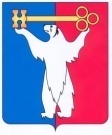 АДМИНИСТРАЦИЯ ГОРОДА НОРИЛЬСКАКРАСНОЯРСКОГО КРАЯПОСТАНОВЛЕНИЕ02.11.2017	    г.Норильск	               № 495	С целью совершенствования качества управления финансово-хозяйственной деятельностью муниципальных унитарных предприятий муниципального образования город Норильск, ПОСТАНОВЛЯЮ: Внести в Порядок организации осуществления закупок товаров, работ, услуг для нужд муниципальных унитарных предприятий муниципального образования город Норильск, утвержденный постановлением Администрации города Норильска от 30.01.2017 № 38 (далее – Порядок), следующие изменения:Первый абзац пункта 2.1.3 Порядка изложить в новой редакции:«2.1.3. Планы закупок формируются МУП и направляются в УПРиУ 
на согласование на предмет соблюдения требований законодательства к планам закупок в течение пяти рабочих дней со дня рассмотрения плановых производственных программ финансово-хозяйственной деятельности соответствующих МУП 
на балансовой комиссии.»Пункт 2.1.5 Порядка изложить в новой редакции:«2.1.5. Планы закупок подлежат изменению в следующих случаях:- возникновения необходимости приведения их в соответствие 
с утвержденными изменениями целей осуществления закупок с учетом положений статьи 13 Федерального закона № 44-ФЗ и установленных в соответствии со статьей 19 Федерального закона № 44-ФЗ требований к закупаемым МУП товарам, работам, услугам (в том числе предельной цены товаров, работ, услуг);- реализации решения, принятого МУП по итогам обязательного общественного обсуждения закупки в соответствии со статьей 20 Федерального закона № 44-ФЗ;- возникновения необходимости использования в соответствии 
с законодательством Российской Федерации экономии, полученной при осуществлении закупки;- исполнения предписаний, выданных органами контроля, определенными статьей 99 Федерального закона № 44-ФЗ, в том числе об аннулировании процедуры определения поставщиков (подрядчиков, исполнителей);- возникновения необходимости осуществления закупки для бесперебойной работы МУП;- реализации протокольных решений по результатам совещаний, проводимых при Главе города Норильска и заместителях Главы города Норильска, в целях исполнения муниципальных правовых актов, которые приняты после утверждения планов закупок МУП;- изменения объема и (или) стоимости планируемых к приобретению товаров, работ, услуг, выявленного в результате подготовки к осуществлению закупки, вследствие чего поставка товаров, выполнение работ, оказание услуг в соответствии с начальной (максимальной) ценой договора, предусмотренной планом закупок, становятся невозможными;- возникновения необходимости изменения планируемой даты начала осуществления закупки, сроков и (или) периодичности приобретения товаров, выполнения работ, оказания услуг;- утраты у МУП потребности в осуществлении закупки, предусмотренной планом закупок;- возникновения обстоятельств, предвидеть которые на дату утверждения плана закупок было невозможно.Согласование с УПРиУ соответствующих изменений в утвержденные планы закупок (на предмет соблюдения требований законодательства к изменению планов закупок) осуществляется в течение пяти рабочих дней со дня предоставления МУП соответствующих изменений.».2. Управлению по персоналу Администрации города Норильска:2.1. не позднее семи рабочих дней со дня вступления в силу настоящего постановления, а в случаях временного отсутствия (нахождения в отпуске, служебной командировке, временной нетрудоспособности и др.) – в течение трех рабочих дней после выхода их на работу – ознакомить с настоящим постановлением под роспись руководителей Управления потребительского рынка и услуг, а также руководителей муниципальных унитарных предприятий муниципального образования город Норильск.2.2. приобщить копии листов ознакомления должностных лиц и руководителей структурных подразделений Администрации города Норильска, а также руководителей унитарных предприятий, перечисленных в подпункте 2.1 настоящего постановления, к материалам их личных дел.3. Контроль исполнения настоящего постановления возложить 
на заместителя Главы города Норильска по собственности и развитию предпринимательства, за исключением пункта 2 настоящего постановления; исполнение пункта 2 настоящего постановления оставляю за собой.4. Опубликовать настоящее постановление в газете «Заполярная правда» 
и разместить его на официальном сайте муниципального образования город Норильск.И.о. Главы города Норильска	      А.В. МалковО внесении изменений в постановление Администрации города Норильска от 30.01.2017 № 38